Proposition et demande dans le cadre du Programme d’incitation à l’investissement en immobilisations du ManitobaOfferts dans de multiples formats sur demande.Le Programme d’incitation à l’investissement en immobilisations du Manitoba soutient les investissements importants dans de nouvelles entreprises au Manitoba en offrant un cadre fiscal concurrentiel aux entreprises sur la base de projets individuels.Une entreprise nouvelle ou existante qui souhaite développer ses activités dans la province peut demander un remboursement d’impôt foncier en vertu du Programme d’incitation à l’investissement en immobilisations du Manitoba si :l’entreprise (ci-après le « promoteur ») s’engage à effectuer des dépenses en immobilisations d’au moins 10 millions de dollars dans un bien-fonds précis;au moins 65 % des coûts totaux du projet sont assumés par des sources privées;le projet a le potentiel prouvé de créer ou de maintenir un minimum de 10 emplois dans la province, ou la nouvelle activité commerciale produira des retombées économiques nettes à la fois importantes et mesurables pour le Manitoba.Tout projet soumis dans le cadre du Programme d’incitation à l’investissement en immobilisations du Manitoba doit montrer qu’il générera un rendement important du capital investi pour le Manitoba et pour le promoteur. Seuls les projets de promoteurs qui sont propriétaires et contribuables à l’égard du bien-fonds visé seront pris en considération pour le programme.Le promoteur qui répond aux critères susmentionnés peut être admissible à un remboursement de l’impôt foncier pour l’éducation supplémentaire généré à la suite de dépenses en immobilisations dans un bien précis sur une période maximale de 20 ans.Les promoteurs doivent remplir en entier la présente proposition pour permettre l’évaluation et l’examen de leur demande. Sous réserve d’approbation, les promoteurs concluent un accord officiel de contribution au projet avec la Province. Les accords de contribution au projet comprennent un énoncé des exigences en matière de mesures de la performance et de l’établissement de rapports.Les remboursements sont effectués au moment de la perception des impôts, sans paiement préalable. Le Manitoba se réserve le droit d’annuler le Programme d’incitation à l’investissement en immobilisations du Manitoba, les remboursements de l’impôt supplémentaire et les accords de contribution au projet connexes si la source de recettes fiscales ou le fondement législatif de l’incitatif sont abrogés.Veuillez fournir les renseignements suivants en fonction de votre entreprise, société ou entité juridique (le « promoteur »).Veuillez décrire les composantes du projet pour lequel le promoteur demande une aide au titre du Programme d’incitation à l’investissement en immobilisations du Manitoba.Veuillez décrire le projet de votre organisme en détail.Comment votre organisme financera-t-il le projet?Indiquez les noms de toutes les personnes-ressources avec lesquelles vous avez communiqué dans les ministères et les organismes provinciaux, y compris Manitoba Hydro et les députés à l’Assemblée législative, et la ou les dates approximatives des interactions avec elles. Indiquez tous les programmes, services ou engagements de financement que vous avez reçus de ces personnes jusqu’à présent ou que vous souhaitez obtenir auprès d’elles.Indiquez les noms de toutes les personnes-ressources avec lesquelles vous avez communiqué dans des administrations municipales ou les représentants de conseils et la ou les dates approximatives des interactions avec elles. Indiquez toutes les ententes de partenariat avec des administrations municipales que vous avez conclues ou souhaitez obtenir pour financer le projet (p. ex., entente de partage fiscal ou de partage des ressources).Décrivez toutes les infrastructures provinciales et municipales nécessaires à la réalisation du projet (p. ex., réfection des routes, services d’approvisionnement en eau ou traitement de l’eau et des eaux usées, installation ou prolongement de services publics, etc.).Décrivez comment le projet cadre avec les priorités locales en matière d’aménagement du territoire et de développement économique et a un rendement positif du capital investi dans un contexte local, régional et/ou provincial.Décrivez comment le projet contribue à la réhabilitation de friches industrielles, de sites détériorés et/ou d’autres zones sous-utilisées et si des études de marché ou d’autres démarches utiles (p. ex., des études en vue de la réparation des dommages causés à l’environnement) ont été effectuées.Veuillez fournir un projet de budget complet indiquant les écarts financiers ou économiques de votre organisme qu’un financement fiscal pourrait résoudre.Le budget ci-joint doit indiquer les éléments suivants :toutes les sources de financement liées au projet;toutes les demandes de financement en cours;des estimations de classe C ou D des coûts de construction et des aménagements et améliorations associés au site;le total du budget opérationnel pour les projets commerciaux ou industriels (liste complète des coûts/revenus);une liste de tous les produits d’origine manitobaine qui seront utilisés dans les immobilisations et les activités d’exploitation du projet.[le reste de la page est laissé vide intentionnellement]Remarque concernant les renseignements personnels :Le ministère du Développement économique, de l’Investissement, du Commerce et des Ressources naturelles du Manitoba est autorisé à recueillir des renseignements personnels dans le présent formulaire en vertu de l’alinéa 36(1)(b) de la Loi sur l’accès à l’information et la protection de la vie privée (LAIPVP). Ces renseignements seront utilisés aux fins suivantes :pour traiter la présente demande d’aide financière au titre du financement fiscal dans le cadre du Programme d’incitation à l’investissement en immobilisations du Manitoba;pour déterminer et vérifier l’admissibilité à une aide financière;à des fins de recherche, de planification et d’établissement de rapports;à des fins d’administration et d’évaluation du Programme d’incitation à l’investissement en immobilisations du Manitoba et des initiatives de financement fiscal en partenariat avec d’autres ministères provinciaux, l’Association des municipalités du Manitoba, la municipalité où le projet est situé et la division scolaire locale.Pour toute question concernant vos renseignements personnels, communiquez avec le coordonnateur de l’accès à l’information et de la protection des renseignements personnels à fippa@gov.mb.ca.Déclaration et consentementJe déclare que tous les renseignements fournis dans la présente demande sont complets et exacts. Je comprends que :je dois immédiatement informer le ministère du Développement économique, de l’Investissement, du Commerce et des Ressources naturelles du Manitoba par écrit de toute modification des renseignements contenus dans la présente demande, y compris de la mise à jour des sources de financement, le cas échéant;l’information fournie dans la présente demande fera l’objet d’une vérification;toute information fausse ou trompeuse contenue dans la présente demande peut entraîner une inadmissibilité;les fraudes et les falsifications sont des infractions aux termes du Code criminel du Canada.Consentement relatif à la collecte indirecte et à la divulgation des renseignements personnelsJe comprends que le ministère du Développement économique, de l’Investissement, du Commerce et des Ressources naturelles du Manitoba, au nom de la Province, peut devoir obtenir des renseignements supplémentaires sur mon organisme, notamment sur sa situation financière, ses revenus, ses actifs, ses ressources et ses antécédents en matière de crédit, aux fins suivantes :pour déterminer et vérifier l’admissibilité à une aide financière;à des fins de recherche, de planification et d’établissement de rapports;pour administrer et évaluer le Programme d’incitation à l’investissement en immobilisations du Manitoba et les initiatives de financement fiscal.J’accepte que le ministère du Développement économique, de l’Investissement, du Commerce et des Ressources naturelles du Manitoba recueille des renseignements auprès d’autres organismes et que ce même ministère communique les renseignements nécessaires à l’obtention des renseignements qu’il exige.Réservé à l’administration :Nom légal du promoteur :(à des fins contractuelles)Faisant affaire sous le nom de :(à des fins de communication publique)Adresse postale au complet :Nom de la personne-ressource :Titre de la personne-ressource :Courriel de la personne-ressource :Numéro de téléphone de la personne-ressource :Mission principale ou énoncé d’entreprise du promoteur :Nom du projet ou de l’activité :Lieu du projet (municipalité) :Adresse géographique du site lié au projet :Description(s) légale(s) du site du projet (si possible) :Numéro(s) de rôle d’évaluation foncière du ou des biens-fonds associé(s) au site du projet :Nom de la personne ou de l’entité propriétaire du bien :Description sommaire de l’utilisation des terres, des installations et des activités actuelles au site du projet :Description sommaire de l’utilisation des terres, des installations et des activités actuelles au site du projet :Description sommaire de l’utilisation des terres, des installations et des activités proposées au site du projet :Description sommaire de l’utilisation des terres, des installations et des activités proposées au site du projet :Veuillez fournir dans une pièce jointe à la présente proposition les renseignements suivants sur la construction pour permettre l’examen du projet :la ou les descriptions légales, le ou les numéros de rôle et l’adresse du ou des sites proposés pour le projet et B) une description complète de l’utilisation actuelle et prévue du ou des sites;le plan du site (montrant les structures existantes ainsi que la masse des nouveaux bâtiments, le stationnement, les clôtures permanentes, etc.);les rendus de conception, si possible;les caractéristiques de la construction (type de construction et matériaux de construction utilisés, type de fondation, type de chauffage, nombre de quais de chargement et de portes basculantes, hauteur des bâtiments et des plafonds);les caractéristiques techniques [superficie en pieds carrés par type d’utilisation, finition intérieure (qualité et cloisonnement)];les dimensions, le type et le nombre d’appareils ou d’éléments durables ou fixes (par exemple, pour la réfrigération et la transformation);les principales dates butoirs et le déroulement du projet;exemplaire du dernier compte d’impôt foncier.Si le projet est situé dans la ville de Winnipeg, veuillez fournir une copie de la dernière facture de taxes foncières.Veuillez fournir dans une pièce jointe à la présente proposition les renseignements suivants sur la construction pour permettre l’examen du projet :la ou les descriptions légales, le ou les numéros de rôle et l’adresse du ou des sites proposés pour le projet et B) une description complète de l’utilisation actuelle et prévue du ou des sites;le plan du site (montrant les structures existantes ainsi que la masse des nouveaux bâtiments, le stationnement, les clôtures permanentes, etc.);les rendus de conception, si possible;les caractéristiques de la construction (type de construction et matériaux de construction utilisés, type de fondation, type de chauffage, nombre de quais de chargement et de portes basculantes, hauteur des bâtiments et des plafonds);les caractéristiques techniques [superficie en pieds carrés par type d’utilisation, finition intérieure (qualité et cloisonnement)];les dimensions, le type et le nombre d’appareils ou d’éléments durables ou fixes (par exemple, pour la réfrigération et la transformation);les principales dates butoirs et le déroulement du projet;exemplaire du dernier compte d’impôt foncier.Si le projet est situé dans la ville de Winnipeg, veuillez fournir une copie de la dernière facture de taxes foncières.Activité et mesures des résultatsLe ministère du Développement économique, de l’Investissement, du Commerce et des Ressources naturelles du Manitoba effectue une évaluation du projet en se fondant sur les données fournies dans le tableau ci-dessous. Veuillez fournir des réponses aussi claires et complètes que possible compte tenu de l’étape actuelle d’élaboration du projet. Le promoteur peut joindre à cette proposition une annexe qui donne de plus amples renseignements ou fournir des lettres d’appui, si celles-ci facilitent l’évaluation du projet.Le Ministère communiquera avec le promoteur pour obtenir des renseignements supplémentaires si ceux qu’il a fournis sont insuffisants ou imprécis.Activité et mesures des résultatsLe ministère du Développement économique, de l’Investissement, du Commerce et des Ressources naturelles du Manitoba effectue une évaluation du projet en se fondant sur les données fournies dans le tableau ci-dessous. Veuillez fournir des réponses aussi claires et complètes que possible compte tenu de l’étape actuelle d’élaboration du projet. Le promoteur peut joindre à cette proposition une annexe qui donne de plus amples renseignements ou fournir des lettres d’appui, si celles-ci facilitent l’évaluation du projet.Le Ministère communiquera avec le promoteur pour obtenir des renseignements supplémentaires si ceux qu’il a fournis sont insuffisants ou imprécis.Activité et mesures des résultatsLe ministère du Développement économique, de l’Investissement, du Commerce et des Ressources naturelles du Manitoba effectue une évaluation du projet en se fondant sur les données fournies dans le tableau ci-dessous. Veuillez fournir des réponses aussi claires et complètes que possible compte tenu de l’étape actuelle d’élaboration du projet. Le promoteur peut joindre à cette proposition une annexe qui donne de plus amples renseignements ou fournir des lettres d’appui, si celles-ci facilitent l’évaluation du projet.Le Ministère communiquera avec le promoteur pour obtenir des renseignements supplémentaires si ceux qu’il a fournis sont insuffisants ou imprécis.Mesure spécifique (le cas échéant)Situation proposée au site du projetSituation proposée au site du projetTotal des investissements en immobilisationsBiens-fonds et bâtimentsCoûts des terrains et des matériauxCoûts des études techniques et de la conception du projetMain-d’œuvre, supervision et administration des contrats liées à la réalisation des travaux de construction du projetÉquipementÉquipement de fabrication et de transformation (y compris les coûts d’ingénierie et d’installation)Autre (précisez)Autres dépenses en immobilisationsAméliorations locativesMobilier et agencementsConstruction ou amélioration d’infrastructures, y compris des infrastructures municipalesType d’infrastructure nécessaire et emplacement de cette infrastructureRetombées économiques des activitésValeur estimative ou volume des ventes au ManitobaValeur estimative ou volume des ventes hors du ManitobaImpôts provinciaux payés sur les opérations et les activitésEmplois au Manitoba(travailleurs de la construction)Nombre d’équivalents temps plein (ETP) en construction pendant la durée du projet :Nombre total d’heures-personnes en construction PAR ANNÉE pendant la durée du projet :Emplois au Manitoba(nouveaux travailleurs)Incluez les emplois créés tant sur le site que les emplois attribuables au programme créés hors du site une fois le projet achevé.Nombre de nouveaux équivalents temps plein (ETP) en construction à l’achèvement du projet (s’il y a différents types d’emploi, fournir les détails nécessaires) :Estimation du salaire moyen des personnes participant au projet (s’il y a différents types d’emploi, fournir les détails nécessaires) :Nombre de nouveaux emplois en équivalent temps plein (ETP) trois ans après l’achèvement du projet :Salaire moyen estimatif des emplois créés :Profit supplémentaire de l’entrepriseQuelle est l’augmentation prévue des revenus d’entreprises du promoteur à la suite de la réalisation du projet?Indiquez les prévisions en dollars par année la première année après l’achèvement du projet (p. ex. : revenus supplémentaires nets découlant des dépenses supplémentaires) :Indiquez les prévisions en dollars par année la première année après l’achèvement du projet (p. ex. : revenus supplémentaires nets découlant des dépenses supplémentaires) :Autres avantages :Financement à effet de levier fourni par le gouvernement du CanadaEncouragement des investissements privés dans une zone d’aménagementNouveaux avantages commerciaux nets pour la ProvinceNouvelles sommes tirées de la taxe sur l’hébergement ou d’autres taxesNouveaux logements ou taxes liés à l’accueil de nouveaux travailleurs dans une zone géographiqueAutres (précisez)Aides sectoriellesDéveloppement ou expansion sectorielsMatières premières (indiquer auprès de quels fournisseurs du Manitoba elles ont été achetées)Autre (précisez)Programme de certification de bâtiments à haute qualité environnementale LEEDIndiquez le niveau de certification LEED du projet. Le promoteur peut être invité à fournir des preuves de certification au cours de l’examen et de l’évaluation de la demande.   Certification LEED Platine   Certification LEED Or   Certification LEED Argent   Certification LEED   Aucune certification LEED / non   
      applicable au projet proposé   Certification LEED Platine   Certification LEED Or   Certification LEED Argent   Certification LEED   Aucune certification LEED / non   
      applicable au projet proposéEngagement des AutochtonesIndiquez dans quelle mesure le projet donne suite aux appels à l’action de la Commission de vérité et réconciliation et aide à réaliser les objectifs du gouvernement en ce qui concerne la participation des autochtones. Par exemple :Une consultation a-t-elle été menée auprès d’une communauté autochtone des environs?Certains biens ou services du projet seront-ils achetés auprès d’entreprises autochtones?Des personnes autochtones font-elles partie de la main-d’œuvre du promoteur sur le site du projet, pendant ou après la construction?Le projet fait-il l’objet d’un investissement autochtone direct?Etc.Nom complet du signataire autorisé :Titre du poste :Signature :(signature électronique acceptée)En date du :Date de réception :        Examen initial terminé; transmettre à l’équipe d’analyse interministérielle       Demande incomplète; communiquer avec le promoteur       L’examen initial ne permet pas de poursuivre le traitement de la demande.       Abandon du promoteur   [Date :   ]Date de l’examen initial : Initiales de l’employé(e) : 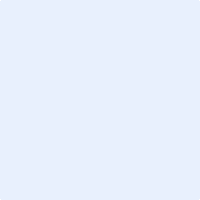 